ФАКУЛЬТЕТ Информатика и системы управленияКАФЕДРА Компьютерные системы и сетиНАПРАВЛЕНИЕ ПОДГОТОВКИ  09.04.01 Информатика и вычислительная техникаМАГИСТЕРСКАЯ ПРОГРАММА 09.04.01_02 Сети ЭВМ и телекоммуникацииРАСЧЕТНО-ПОЯСНИТЕЛЬНАЯ ЗАПИСКАК ВЫПУСКНОЙ КВАЛИФИКАЦИОННОЙ РАБОТЕМАГИСТРА НА ТЕМУ:______________________________________________________________________________________________________________________________________________________________________________________________________________________________________2020  г.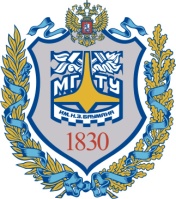 Министерство науки и высшего образования Российской ФедерацииФедеральное государственное бюджетное образовательное учреждение высшего образования«Московский государственный технический университетимени Н.Э. Баумана(национальный исследовательский университет)»(МГТУ им. Н.Э. Баумана)СтудентХ.Х. ХХХХХХХХХХ(Группа)(Подпись, дата)(И.О. Фамилия)РуководительХ.Х. ХХХХХХХХХХ(Подпись, дата)(И.О. Фамилия)КонсультантХ.Х. ХХХХХХХХХХ(Подпись, дата)(И.О. Фамилия)НормоконтролерХ.Х. ХХХХХХХХХХ(Подпись, дата)(И.О. Фамилия)